2016.10.4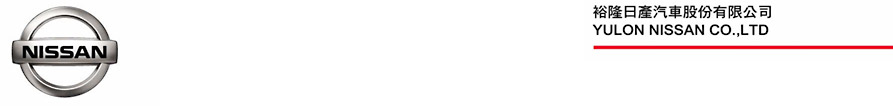 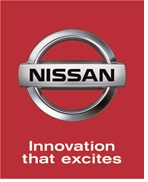 歡慶NISSAN再度蟬聯J.D. Power雙料冠軍限時推出「厚塞禮PART2，NISSAN幫你付」 總價值8萬元購車優惠    為歡慶NISSAN蟬聯汽車權威調查機構J.D.Power 2016 SSI新車銷售滿意度研究SM與CSI售後服務滿意度研究SM非豪華車品牌雙料冠軍(註1)，並回饋消費者長期支持與愛護，裕隆日產汽車自即日起至10月底止，限時推出總價值8萬元的「厚塞禮PART2，NISSAN幫你付」優惠專案(註2)，購車即可享有贈送萬元配件金、5次免費定期保養、5年竊盜險、高額零利率、延長保固、獨家PM2.5空調濾網五片等六大好禮優惠，另可搭配政府舊換新補助五萬元優先領專案(註3)，讓消費者輕鬆購車不傷荷包。NISSAN落實「安心、舒適、節能」 品牌精神 蟬聯J.D.Power SSI及CSI雙料冠軍NISSAN自2015年勇奪J.D.Power SSI新車銷售滿意度研究SM與CSI售後服務滿意度研究SM非豪華車品牌雙料冠軍，持續落實「安心、舒適、節能」品牌精神，提供消費者貼心與專業的服務，今年成功蟬聯新車SSI及CSI非豪華車品牌雙料冠軍殊榮，更是連續三年榮獲CSI售後服務滿意度SM非豪華車品牌排名第一，全面贏得顧客的信賴與肯定。銷售滿意度SSI方面，NISSAN除了提供超越客戶期待的優質產品外，更專注於提升第一線銷售人員的專業度，同時重視顧客需求，提供創新、貼心與專業的服務，並在全台展示間打造全新互動式體驗平台，以高規格大型觸控螢幕，配合智慧型人性操控系統，提供客戶迎賓接待、車款介紹及標準化交車流程，此外，為了快速回應顧客需求，NISSAN特別導入創新銷售工具「NISSAN PAD」，連結原有互動體驗平台內容，透過各式行動裝置與消費者同步互動，突顯NISSAN銷售人員的熱忱、專業、親切形象。在CSI售後服務滿意度調查中，NISSAN長期深耕於顧客滿意度的經營，核心理念就是「待客如親」態度，把每位車主當成至親好友般的熱情款待心情，來服務每一位進廠保養維修的車主，不斷創造出許多感心服務案例，NISSAN不僅將「安心、舒適、節能」品牌精神落實在產品方面，售後服務同樣也致力於提供超越客戶期待的服務內涵，在專業技術方面持續不斷精進，更進一步注重服務人員的身心健康與自我照顧，以樂在工作、主動超越SOP的服務熱忱，讓車主長期用車更安心信賴。「厚塞禮PART2，NISSAN幫你付」 總價值8萬元限時購車優惠	    為減輕消費者購車負擔，裕隆日產去年首次推出NISSAN「厚塞禮」優惠專案，提供全方位購車優惠，貼心為消費者節省荷包，獲得熱烈迴響，此次為慶祝NISSAN蟬聯J.D.Power SSI及CSI雙料冠軍，自即日起至10月底止，再次推出總價值達8萬元的「厚塞禮PART2，NISSAN幫你付」購車優惠專案，消費者只要購買NISSAN國產全車系或英國進口跑旅JUKE，即可享有萬元配件金、5次免費定期保養、5年竊盜險、高額零利率、延長保固、獨家PM2.5空調濾網五片等六大好禮，另外，可搭配政府舊換新補助五萬元優先領專案，讓消費者輕鬆入主NISSAN優質車款。    相關活動辦法及條件詳情請洽全國NISSAN展示中心或至NISSAN官網http://www.nissan.com.tw查詢。註1：雙料冠軍係指J.D. Power 2016年台灣新車銷售滿意度研究SM(SSI)及售後服務滿意度研究SM(CSI)調查之非豪華汽車品牌結果。想了解更多有關訊息，請到asean-oceania.jdpower.com網站查詢。註2：以上價格皆為新台幣。「厚塞禮PART2，NISSAN幫你付」優惠專案：本專案之所有優惠(延長保固有特別規定)僅限於活動期間內完成NISSAN國產全車系及進口車JUKE之新車訂車及領牌程序者。公司法人、大宗批(標)售、租賃車、營業車、MURANO、370Z及GT-R等進口車均不適用本專案，詳情請洽NISSAN各經銷公司。	本專案之新台幣萬元配件金，詳細交易條件請洽各經銷公司，經銷公司並保留最後核准與否權利。	本專案之五年竊盜險(第2~6年)，需投保配合保險公司之指定險種。車主於第2年至第6年持續透過NISSAN經銷商向配合保險公司投保指定險種，即可享有當年度自負額10%竊盜險(保險期間不可中斷)，保險公司保有承保與否的權利，詳情請洽NISSAN各經銷公司。	本專案之高額零利率，各車型所搭配之分期零利率購車優惠方案各不相同，現金優惠購車總價與零利率分期購車總價係有價差，詳細交易條件請洽NISSAN各經銷公司，經銷公司並保留最後核准與否權利。	本專案之六大系統八年無限里程(68無限)延長保固僅適用於NISSAN國產全車系，JUKE則贈送6615延長保固。68無限延長保固係指六大系統8年(不限里程)延長保固，6615延長保固係指六大系統6年或15萬公里(視何者先到)延長保固。68無限或6615延長保固之會員車主需配合車主手冊規範至NISSAN服務廠實施定期保養，並每年於NISSAN經銷公司投保該保險專案配合之指定保險公司之強制險及1,000元以上任意主險，詳細之權利與義務請洽各經銷公司或參閱NISSAN官網網頁說明。	本專案之獨家PM2.5空調濾網5片，係指負離子健康空調濾網(PM2.5強效型)商品五片，此為國產車系之獨家配件。前述五片濾網之首片將逕行安裝於新車，另外四片濾網則由NISSAN經銷公司服務廠保管，待客戶回廠定保時免費更換。	各車款之各項配備之作動可能有其條件限制，商品規格說明受限於廣告篇幅，亦可能未盡完整，消費者於購買前務必洽詢NISSAN各經銷公司展示中心詳閱相關說明。裕隆日產汽車保有修改本專案活動優惠之權利。註3：於活動期間下訂NISSAN國產車系及進口車系完成新車領牌且符合貨物稅條例第十二條之五換購新車退還減徵新車貨物稅資格者，在備齊政府所規定之各項應檢附文件，並簽署NISSAN經銷商之相關法律文件及經NISSAN經銷商完成初步審核後，NISSAN經銷商即先墊付5萬元專案退還款予新車買受人，若經主管機關核實買受人資格與全部文件無誤並予以撥款至NISSAN經銷商帳戶後，NISSAN經銷商得逕行抵銷前述先行墊付之專案退還款，惟若新車買受人之專案退還款申請案件未經主管機關核准撥款，新車買受人應依NISSAN經銷商指定方式返還已收取之代墊款，補助與否則以政府最終審核為準。# # #